МУНИЦИПАЛЬНОЕ БЮДЖЕТНОЕ ДОШКОЛЬНОЕ ОБРАЗОВАТЕЛЬНОЕ УЧРЕЖДЕНИЕ- ДЕТСКИЙ САД № 393620027, г. Екатеринбург, ул.  Мельковская, 4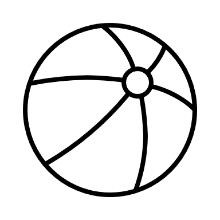 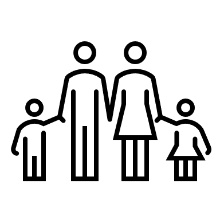 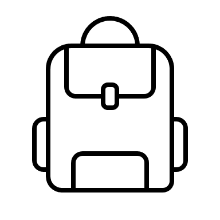 Управленческий проект «PRO Выбор»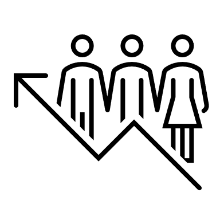 Авторы:Кулькова Е.В.- заведующий МБДО – детский сад № 393,Попова Г.А. – заместитель заведующего МБДОУ – детский сад № 393,Мухаматнурова Ю.Г. - заместитель заведующего МБДОУ – детский сад № 393,Доброва Е.Л – педагог- психолог МБДОУ – детский сад № 393,Шистерова С.А. – воспитатель МБДОУ – детский сад № 393Екатеринбург 2021Паспорт управленческого проектаПриложение №1Приложение№ 2Общая информацияОбщая информацияНаименование проекта«PRO Выбор»Вид проектаУправленческий, информационный,  практико -ориентированный Руководитель проектаКулькова Екатерина Викторовна – заведующий Команда проектаПопова Г.А. – заместитель заведующего МБДОУ – детский сад № 393,Мухаматнурова Ю.Г. - заместитель заведующего МБДОУ – детский сад № 393,Доброва Е.Л – педагог- психолог МБДОУ – детский сад № 393,Шистерова С.А. – воспитатель МБДОУ – детский сад № 393Участники проектаВоспитатели и специалисты МБДОУ – детский сад № 393, воспитанники МБДОУ – детский сад № 393,  родители воспитанников МБДОУ – детский сад № 393Описание проектаОписание проекта1.Аргументация проектаОбоснование проекта Нормативные документы: ФЗ «Об образовании в РФ», ФГОС ДО, ФГОС НОО, Федеральный проект «Успех каждого ребёнка» обозначают аспекты, на которых должен быть сориентирован образовательный процесс в детском саду.  Образовательная программа ДОУ определяет содержание и организацию образовательной деятельности, обеспечивает развитие личности ребенка в различных видах общения и деятельности с учетом их возрастных и , индивидуальных  психологических и физиологических особенностей, на основе индивидуальных особенностей каждого ребенка, при котором сам ребенок становится активным в выборе содержания своего образования, становится субъектом образования. Участники управленческой команды разработали формулу успеха, провели сессию стратегического планирования (Стратегическая оценка, Образ мечты, Прогнозирование результатов). Совместно с педагогами и специалистами ДОУ видоизменили и расширили образовательное пространство.Доказали эффективность идеи. Как следствие - прогнозируется повышение качества образования, успешная социализация каждого ребенка, обеспечение преемственности дошкольного и начального школьного образования.Актуальность темыВ современном мире достаточно быстро изменяются и требования и условиях образования. Основными заказчиками являются государство, родители, работодатели.В связи с этим возник и активно продвигается один из образовательных трендов – персонализация. Именно персонализация показывает, что главный субъект образования – ребенок. ПроблемаНаблюдается противоречие между возросшей потребностью воспитанников на первой ступени образования в самоопределении целей, видов деятельности, времени, объёма содержания образования и жёстко нормированной организацией процесса в дошкольных образовательных учреждениях.Проблема проекта заключается в отсутствии единого понимания феномена персонализации в дошкольном образовании, а также в необходимости ответить на вопрос, какие конкретно методологические подходы следует использовать для реализации идеи персонального образования.Анализ ситуацииПрименив метод стратегического планирования SWOT-анализ потенциала развития ДОУ управленческая команда  сделала вывод, что в настоящее время ДОУ располагает достаточными образовательными ресурсами, способными удовлетворить запрос на получение качественного образовательного продукта, востребованного родителями и ближайшим социумом. Анализ ситуации Анализ мониторинга освоения образовательной программы по образовательным областям выявил зоны роста в речевом, физическом и художественно- эстетическом развитии.2.Цель проекта (SMART)Разработать   модель персонализированного подхода, направленную   на создание условий в образовательном пространстве ДОУ, свободного выбора видов деятельности, проявление самостоятельности и инициативности каждого ребенка и апробировать ее на 2 пилотных группах в срок до 01.08.2022.Задачи проекта- Совершенствовать образовательное пространство на основе программы "Радуга" и социо-игровых технологий Н.П. Гришаевой; -Создать адресные программы для повышения квалификации воспитателей и специалистов;- Разработать систему интегрированных занятий, включающую большой спектр видов деятельности, в том числе по образовательным областям, требующим повышения показателей;-Создать систему игрового самоуправления в старших группах ДОУ для проявления самостоятельности, инициативности детей;-Расширить спектр дополнительных образовательных программ;- Ориентировать и мотивировать   родительскую общественность в вопросах партнерского взаимодействия и сотрудничества с детским садом;- Расширять сетевое взаимодействие с социальными партнёрами;- Тиражировать опыт педагогическому сообществу города.Критерии/ показатели  -Насыщенность развивающей предметно – пространственной среды группы.- Создание в группах и помещениях детского сада востребованных детьми развивающих и игровых центров активности, имеющих индивидуальную привлекательность для детей и способствующих их самостоятельности.  -Положительная динамика результатов мониторинга освоения образовательной программы;-Увеличение количества детских проектов по образовательным областям с выявленными зонами роста.-Вовлеченность воспитателей и специалистов детского сада с целью формирования понимания феномена персонализации в ДОУ;-Обогащение содержания образования на основе парциальных программ, технологий и методик, направленных на раскрытие индивидуального потенциала воспитанников;-Успешная адаптация детей в школе;- Динамика достижений в конкурсном движении;- Увеличение количества дополнительных образовательных общеразвивающих программ согласно склонностям и интересам детей.- Использование образовательных ресурсов социальных партнеров (количество договоров сетевого взаимодействия)- Повышение конкурентоспособности ДОУ через удовлетворенность родителей.Ожидаемые результатыЧерез включение в практику современных трендов образования -дошкольник становится социально успешной личностью, всесторонне развитым и готовым к освоению следующей ступени образовании;-удовлетворяются социальные запросы в интересах ребенка;- формируются партнерские взаимодействия   всех участников образовательных отношений;-раскрывается персональный потенциал каждого ребенка;- повышается уровень освоения образовательной программы по образовательным областям в выявленными зонами роста;- повышается имидж ДОУ.Ресурсное обеспечение1.Вариативная образовательная среда 2.Система методической поддержки 3.Индивидуальные маршруты развития ребенка4.Развитие инновационной работы с детьми 5.Универсальные компетентности педагогов6.Включенность родителей воспитательно - образовательный процесс7.Использование образовательных ресурсов социальных партнеров: школа, библиотека, музеи города,  спортивные, творческие, экологические организации.8.Трансляция передового педагогического опыта.9.Использование грантов10.Бюджетное финансирование11. Привлечение средств, полученных от оказания платных образовательных услуг.Этапы и сроки выполнения проектаПодготовительный этап – август 2021 год - декабрь 2021год;Апробационный этап – январь 2022 год - август 2022 год;Практический этап -сентябрь 2022-май 2023год;Аналитический этап – июнь 2023 год - август 2023 год.Практическая деятельностьС педагогами1.Изменять роль педагогов и специалистов, которые выступают в роли организаторов, игротехников, мотиваторов, новигаторов образовательного процесса и являются участниками персонализации. 2.Выстраивать персонифицированный образовательный маршрут, по которому выявляются профессиональные дефициты  педагогов и происходит выбор адресных программ для их устранения.С детьми 1.Создать и поддерживать добрые групповые традиции  «Экран приветствия», «Утренний сбор», «Доска выбора»  2.Учитывать настроение и пожелания детей при планировании жизни в течение дня.3.Привлекать детей к обустройству группы и по возможности учитывать их пожелания в этом вопросе. 4.Обеспечить условия (свободное место, материалы) для разнообразной содержательной самостоятельной деятельности детей, как коллективной, так и индивидуальной5.Реализовать интересы и девочек и мальчиков при планировании развивающей среды. С родителями1.Мотивировать родителей становиться партнерами, помощниками, ассистентами и экспертами образовательного процесса детского сада, участвовать в проектной деятельности, вносить свои предложения и помогать улучшать образовательное пространство детского сада.2. Предлагать родителям обмениваются культурными практиками семьи на совместных мероприятиях и участвовать в  традиционных событиях детского сада3. Организовывать встречи, на которых родители и педагоги с применением фасилитационных технологий планируют совместные мероприятия.КонтрольМониторинг РППСМониторинг освоения образовательной программыМониторинг удовлетворенности родителейМониторинг удовлетворенности детейМониторинг эффективности проекта «Альтернатива»РезультатыЭффективность внедряемой модели.Тиражирование проектаПредставление опыта педагогическому сообществу города.Проведение семинаров - практикумов, консультаций, методических десантов, вебинаров.Разработка, оформление и публикация методических материалов по проекту.ЛитератураСавина Н. В., Методологические основы персонализации образования // Наука о человеке: гуманитарные исследования. Михайленко Н., Короткова Н. Модель организации образовательного процесса в старших группах детского сада // Дошкольное воспитание. – 1995. – № 9. – С. 59-65.Михайлова-Свирская Л.В., Индивидуализация образования детей дошкольного возраста: пособие для педагогов ДОО. – М.: Просвещение, 2015. – 128 с.Н.П. Гришаева « Современные технологии эффективной социализации ребенка в дошкольной образовательной организации», методическое пособие.«Радуга». Программа воспитания, образования и. развития детей дошкольного возраста. в условиях детского сада. Авторы: Т.Н.Доронова, С.Г.Якобсон, Е.В.Соловьёва, Т.И.Гризик, В.В.Гербова.